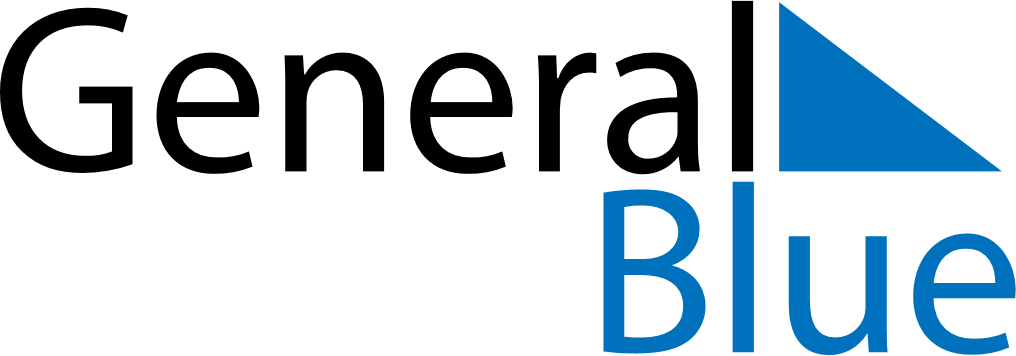 June 2024June 2024June 2024June 2024June 2024June 2024June 2024Vimpeli, South Ostrobothnia, FinlandVimpeli, South Ostrobothnia, FinlandVimpeli, South Ostrobothnia, FinlandVimpeli, South Ostrobothnia, FinlandVimpeli, South Ostrobothnia, FinlandVimpeli, South Ostrobothnia, FinlandVimpeli, South Ostrobothnia, FinlandSundayMondayMondayTuesdayWednesdayThursdayFridaySaturday1Sunrise: 3:35 AMSunset: 11:09 PMDaylight: 19 hours and 34 minutes.23345678Sunrise: 3:33 AMSunset: 11:12 PMDaylight: 19 hours and 39 minutes.Sunrise: 3:31 AMSunset: 11:14 PMDaylight: 19 hours and 43 minutes.Sunrise: 3:31 AMSunset: 11:14 PMDaylight: 19 hours and 43 minutes.Sunrise: 3:29 AMSunset: 11:16 PMDaylight: 19 hours and 47 minutes.Sunrise: 3:27 AMSunset: 11:19 PMDaylight: 19 hours and 51 minutes.Sunrise: 3:25 AMSunset: 11:21 PMDaylight: 19 hours and 55 minutes.Sunrise: 3:24 AMSunset: 11:23 PMDaylight: 19 hours and 58 minutes.Sunrise: 3:22 AMSunset: 11:24 PMDaylight: 20 hours and 2 minutes.910101112131415Sunrise: 3:21 AMSunset: 11:26 PMDaylight: 20 hours and 5 minutes.Sunrise: 3:19 AMSunset: 11:28 PMDaylight: 20 hours and 8 minutes.Sunrise: 3:19 AMSunset: 11:28 PMDaylight: 20 hours and 8 minutes.Sunrise: 3:18 AMSunset: 11:30 PMDaylight: 20 hours and 11 minutes.Sunrise: 3:17 AMSunset: 11:31 PMDaylight: 20 hours and 13 minutes.Sunrise: 3:16 AMSunset: 11:32 PMDaylight: 20 hours and 16 minutes.Sunrise: 3:15 AMSunset: 11:34 PMDaylight: 20 hours and 18 minutes.Sunrise: 3:15 AMSunset: 11:35 PMDaylight: 20 hours and 20 minutes.1617171819202122Sunrise: 3:14 AMSunset: 11:36 PMDaylight: 20 hours and 21 minutes.Sunrise: 3:14 AMSunset: 11:37 PMDaylight: 20 hours and 22 minutes.Sunrise: 3:14 AMSunset: 11:37 PMDaylight: 20 hours and 22 minutes.Sunrise: 3:14 AMSunset: 11:37 PMDaylight: 20 hours and 23 minutes.Sunrise: 3:13 AMSunset: 11:38 PMDaylight: 20 hours and 24 minutes.Sunrise: 3:13 AMSunset: 11:38 PMDaylight: 20 hours and 24 minutes.Sunrise: 3:14 AMSunset: 11:39 PMDaylight: 20 hours and 24 minutes.Sunrise: 3:14 AMSunset: 11:39 PMDaylight: 20 hours and 24 minutes.2324242526272829Sunrise: 3:14 AMSunset: 11:39 PMDaylight: 20 hours and 24 minutes.Sunrise: 3:15 AMSunset: 11:38 PMDaylight: 20 hours and 23 minutes.Sunrise: 3:15 AMSunset: 11:38 PMDaylight: 20 hours and 23 minutes.Sunrise: 3:16 AMSunset: 11:38 PMDaylight: 20 hours and 22 minutes.Sunrise: 3:17 AMSunset: 11:38 PMDaylight: 20 hours and 21 minutes.Sunrise: 3:18 AMSunset: 11:37 PMDaylight: 20 hours and 19 minutes.Sunrise: 3:19 AMSunset: 11:36 PMDaylight: 20 hours and 17 minutes.Sunrise: 3:20 AMSunset: 11:36 PMDaylight: 20 hours and 15 minutes.30Sunrise: 3:21 AMSunset: 11:35 PMDaylight: 20 hours and 13 minutes.